Сценарий праздника ко Дню Матери в младшей группе «Мамочка моя»Конспект развлечения ко Дню Материдля детей  младшей группыТема: «Мамочка моя».2015г.ООО: Познание.Интеграция областей: Музыка, Здоровье, Коммуникация, Чтение художественной литературы.Интегрированные задачи:- формировать у детей семейные ценности, положительные черты характера, способствующих лучшему взаимопониманию в процессе общения;- развивать позитивное отношение родителей к детскому саду, активизировать родительское участие в жизни детского сада;- воспитывать у детей любовь и уважение к матери, привязанности к своей семье, детскому саду.Предварительная работа:- разучивание с детьми литературного и музыкального репертуара;- оформление стенгазеты;- изготовление с детьми подарков;- организация выставки подарков для мам;- подготовка конкурсов, атрибутов, музыки.- украшение игровой комнаты воздушными шарами.Оборудование: столы и стулья для участников конкурса; тарелки, фасоль, горох для конкурса «Золушка», Цветик-семи цветик с загадками на обратной стороне, мольберт; шарфы для конкурса «Найди ребенка по ладошке». 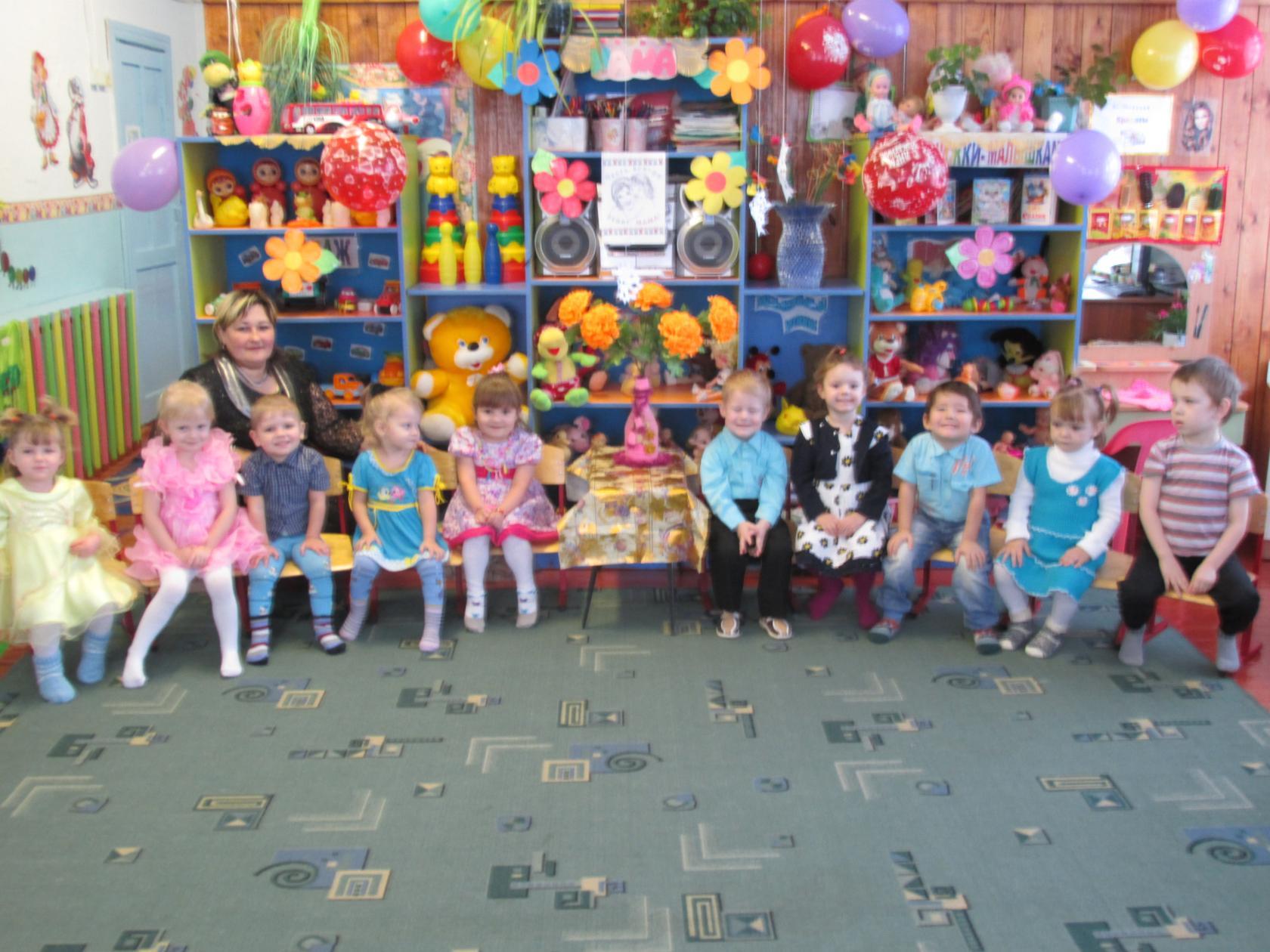 Ход праздничного развлечения.Ведущая: Дорогие наши мамы! Мы рады, что вы, несмотря на бесконечные дела и заботы, пришли сегодня к нам. Ведь сегодня мы отмечаем замечательный прекрасный праздник «День Матери». Сегодня в День Матери мы приветствуем вас и хотим порадовать своими выступлениями. А подготовили их ваши самые дорогие, самые любимые, самые очаровательные дети.Под музыку входят дети и встают полукругом «Мама первое слово»Ведущая: Мама – это значит нежность,Это ласка, доброта,Мама - это безмятежность,Это радость, красота!Мама – это на ночь сказка,Это утренний рассвет,Мама - в трудный час подсказка,Это мудрость и совет,Мама – это зелень лета,Это снег, осенний лист.Мама – это лучик света,Мама – это значит жизнь!Милые мамы, примите в подарок песню… .Дети исполняют песню.Текст песни "Ах, какая мама". Музыка и слова И. Пономаревой.1куплет.Маму утром разбужу,«Здравствуй, мамочка! » — скажу.Припев:Ах, какая мама!Загляденье прямо!2 куплет.Очень я тебя люблю,Ненаглядную мою.3 куплет.Ты со мною песню спой,Ведь сегодня праздник твой.Ведущий: Сегодня день особенныйКак много в нем улыбок,Подарков и букетиков,И ласковых “спасибо”.Чей это день? Ответьте мне.Ну, догадайтесь сами,Осенний день в календареЧей он?Дети: КОНЕЧНО МАМИН!Ведущий: От чистого сердца с большим уваженьемСегодня примите от нас поздравленья.Мы рады поздравить и Вам пожелатьВсе также трудиться, все также дерзать.Не стареть душой и внешнеБыть цветущей, как и прежде.Огонек души хранить, жить, по-прежнему, любить.Быть красивой, как всегда, вам на долгие года.Дети читают стихи.Ребёнок 1: Дороже, лучше наших мам,Мы точно знаем – в мире нет.Мы этот праздник дарим вамИ начинаем наш концертРебёнок 2: Сегодня хочется смеяться,Шутить, играть и танцеватьДавайте гости улыбатьсяИ вместе праздник отмечать.Ведущая: Сегодня мы предлагаем нашим мамам вместе с вашими детьми поучаствовать в конкурсах и повеселиться. Вы готовы? Тогда начнем.Ведущая: Первый наш конкурс называется "Золушка".- Я думаю, все очень хорошо знакомы с этой сказкой. Так вот в начале сказки злая мачеха задала много работы бедной золушке, что бы та смогла поехать с ней и ее дочерями на бал. И одной из тех работ было отделить горох от чечевицы. Вот и нашим участницам по одной от каждой команды, предстоит побывать в роли золушки и отделить горох от фасоли. Оценивается скорость и качество. 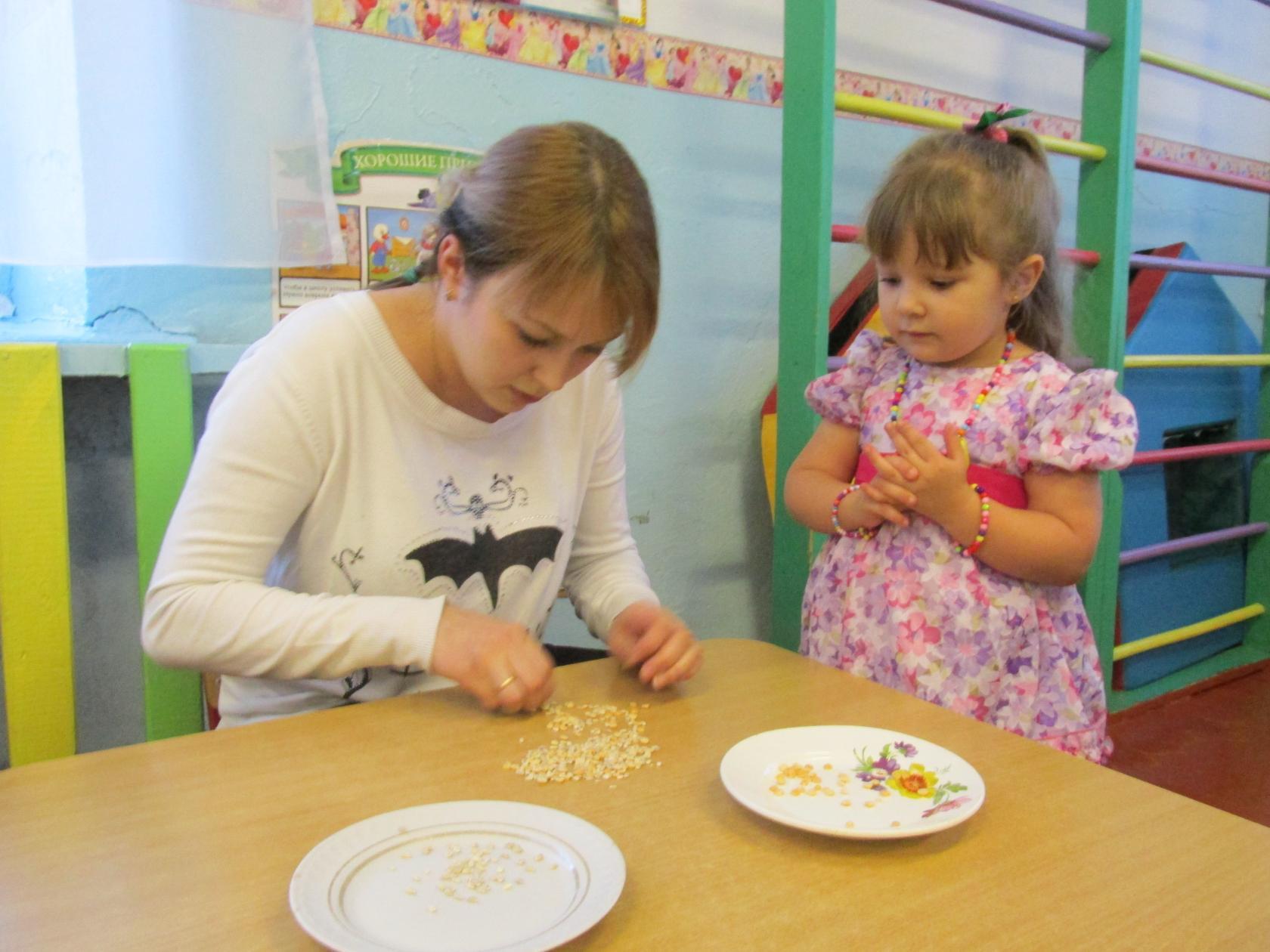 Ведущая: Милые мамы дети для вас пели песню, а вы можете? Мы предлагаем вам спеть песенку для своего малыша. Как вы это делали, когда они были совсем маленькими. Это наш второй конкурс. (Мамы исполняют колыбельные песенки со своими детьми) .Ведущая: А что самое главное для ребенка? Это конечно, родной дом и мамочка, которая всегда пожалеет и назовет самыми добрыми и нежными словами - и солнышком, и котенком, и зайчиком. Вы ведь так называете своих детей? Но у каждого есть свое домашнее, ласковое имя. А какое именно, нам поможет узнать третий конкурс. (мамы называют своих деток ласковыми именами).Ведущая: Дорогие наши мамы мы всегда гордимся вамиУмными, спокойными, будем вам достойнымиПусть звенят повсюду песниПро любимых наших мамМы за все, за все родныеГоворим: «Спасибо вам».Ведущая: А сейчас мы проверим, как часто вы читаете сказки своим деткам, а ребята вам подскажут (четвертый конкурс). У нас есть вот такой волшебный цветок. Вы подскажете мне как он называется (цветик семи- цветик). Сейчас мамы со своими детками отрывают один лепесток, читают загадку и стараются правильно на нее ответить.  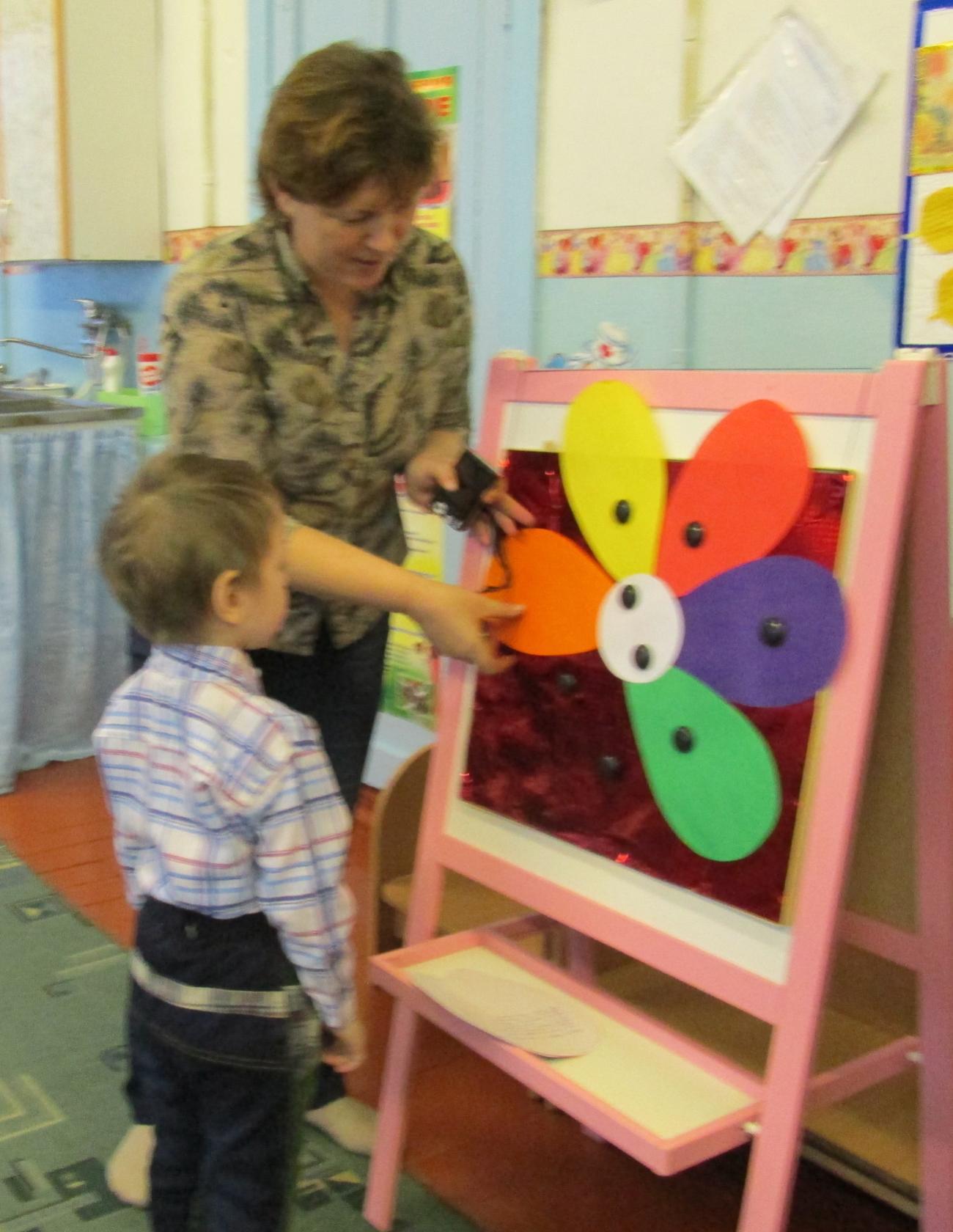 1. Ждали маму с молоком,А впустили волка в дом.Кто же были эти детки (семеро козлят) .2. Что за сказка: кошка, внучка,Мышь, ещё собака ЖучкаДеду с бабой помогали,Корнеплоды собирали? (репка)3. Из муки он был печен,На сметане был мешен.На окошке он студился,По дорожке он катился.Был он весел, был он смелИ в пути он песню пел.Съесть его хотел зайчишка,Серый волк и бурый мишка.А когда малыш в лесуВстретил рыжую лису,От нее уйти не смог.Что за сказка? (колобок)4. Возле леса, на опушке,Трое их живет в избушке.Там три стула и три кружки,Три кроватки, три подушки.Угадайте без подсказки,Кто герои этой сказки? (три медведя)5. Гармошка в руках,На макушке фуражка,А рядом с ним важноСидит Чебурашка.Портрет у друзейПолучился отменный,На нём Чебурашка,А рядом с ним (крокодил Гена)6. Отвечайте на вопрос:Кто в корзине Машу нёс,Кто садился на пенёкИ хотел съесть пирожок?Сказочку ты знаешь ведь?Кто же это был? (медведь)7. Носик круглый, пятачком,Им в земле удобно рыться,Хвостик маленький крючком,Вместо туфелек — копытца.Трое их — и до чего жеБратья дружные похожи.Отгадайте без подсказки,Кто герои этой сказки? (три поросенка)Ведущая: Все загадки разгадали, молодцы, наши мамы.Ведущая: Следующий конкурс «Найди ребенка по ладошке» (пятый конкурс). Мамочкам завяжем глаза, и они должны по ладошке найти своего ребенка, только, ребята, не подсказывайте! По сигналу мамы начинают выполнять задание. 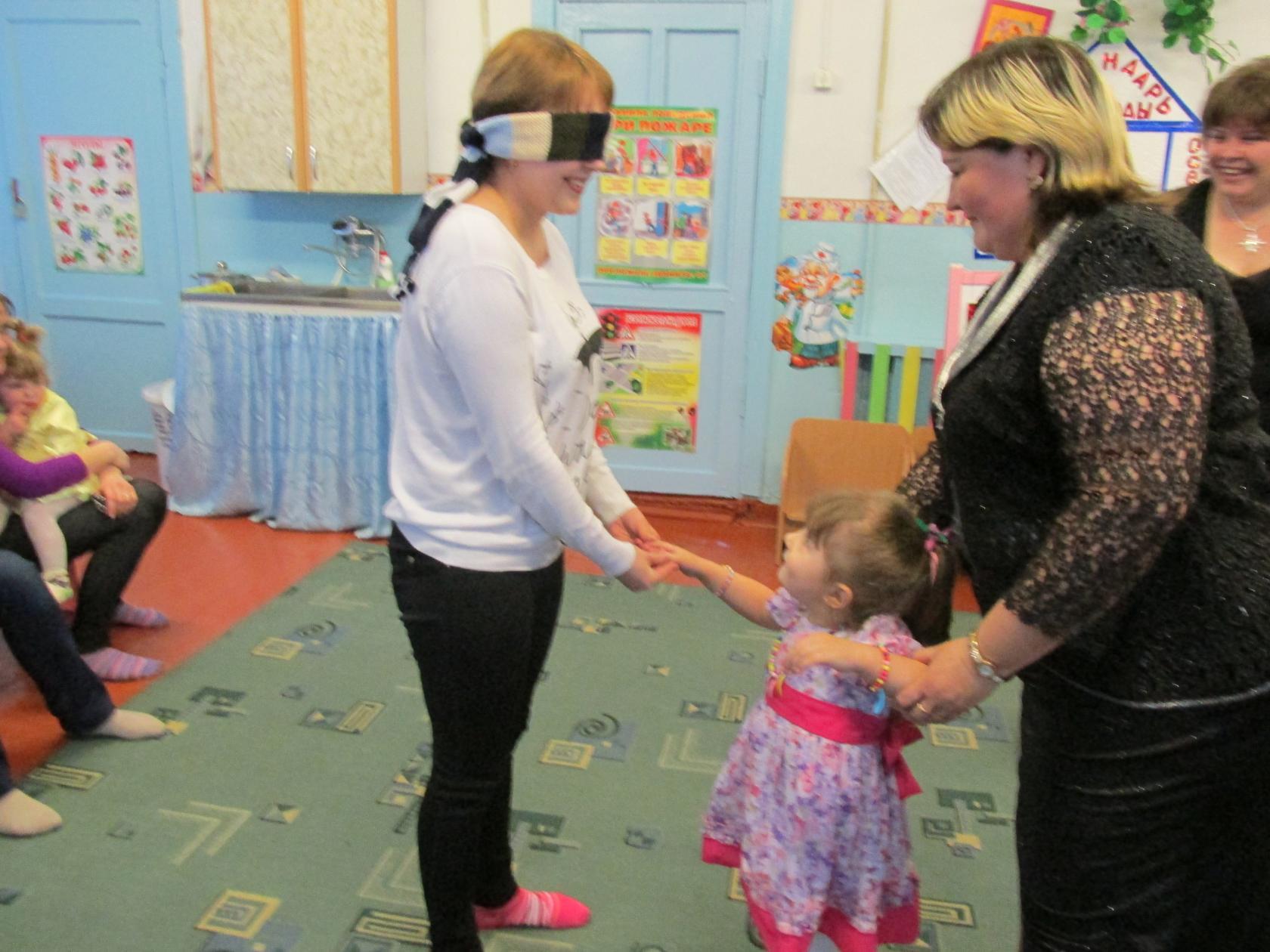 Ведущая: Все мамочки нашли своих любимых деток, а иначе и быть не могло!Ведущая: Все, наверное, устали, надо немного отдохнуть. А теперь я приглашаю всех вместе потанцевать, ведь не только же трудиться, мамам надо отдыхать. Танцуем все вместе. (Танец «Маленьких утят»). Дети танцуют вместе с родителями.Ведущая: Мы поздравляем милых дам,Прекрасных женщин всей планетыИ пусть все люди дарят вамБлагоуханные букеты.В этот праздничный день, нам хотелось бы поздравить Вас и пожелать здоровья, успехов, сил в воспитании своих детей. Дарите вашим детям любовь, добро, нежность и ласку, и они вам будут отвечать тем же.Итог мероприятия.Ведущая: Наш праздник подошел к концу, мы благодарим Вас за веселое настроение и доставленное удовольствие. Нам было очень приятно видеть добрые и счастливые лица. А теперь ребята подарят своим любимым мамам подарки, которые они сделали своими руками (дети вручают подарки своиммамам) . 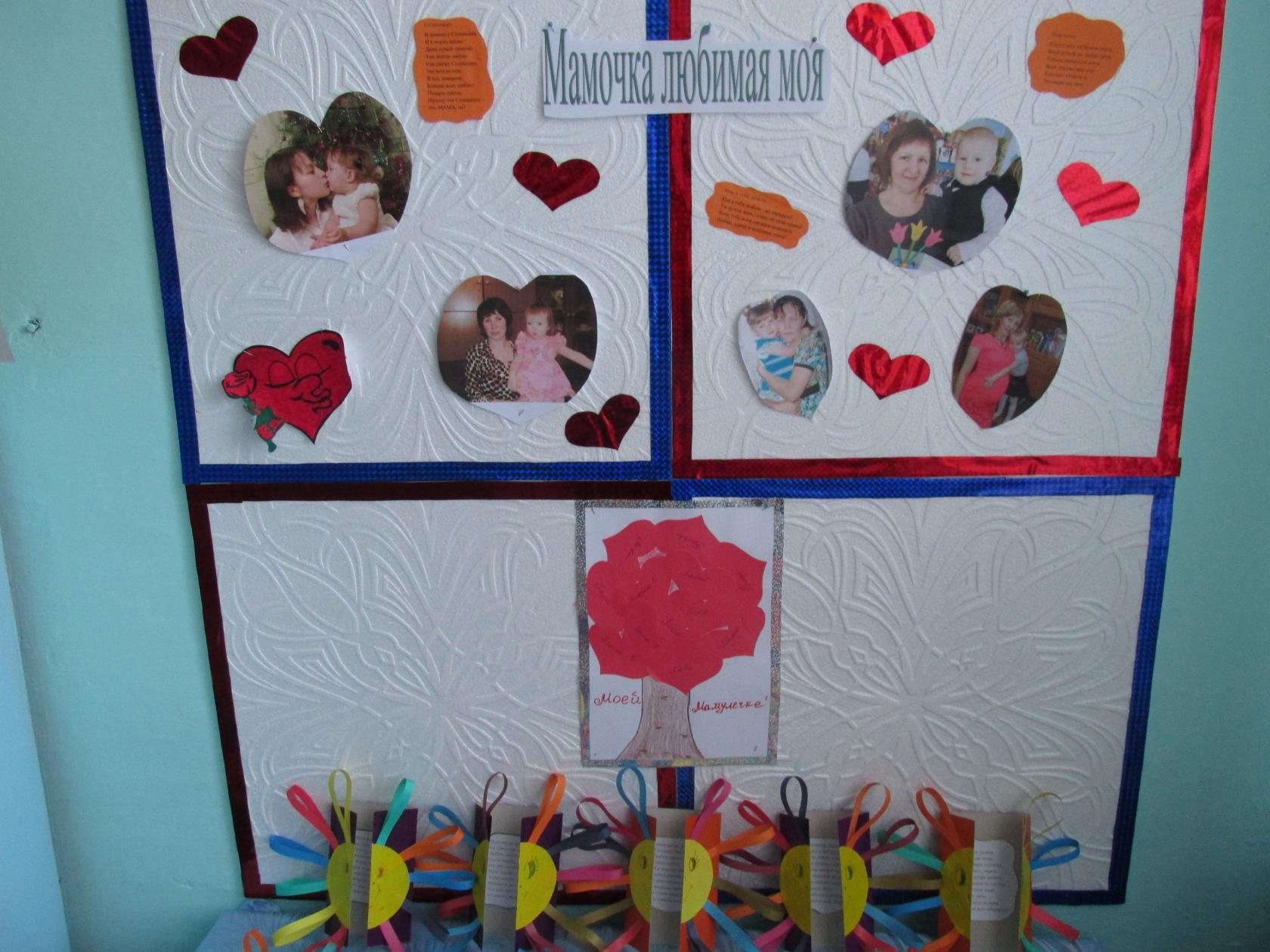 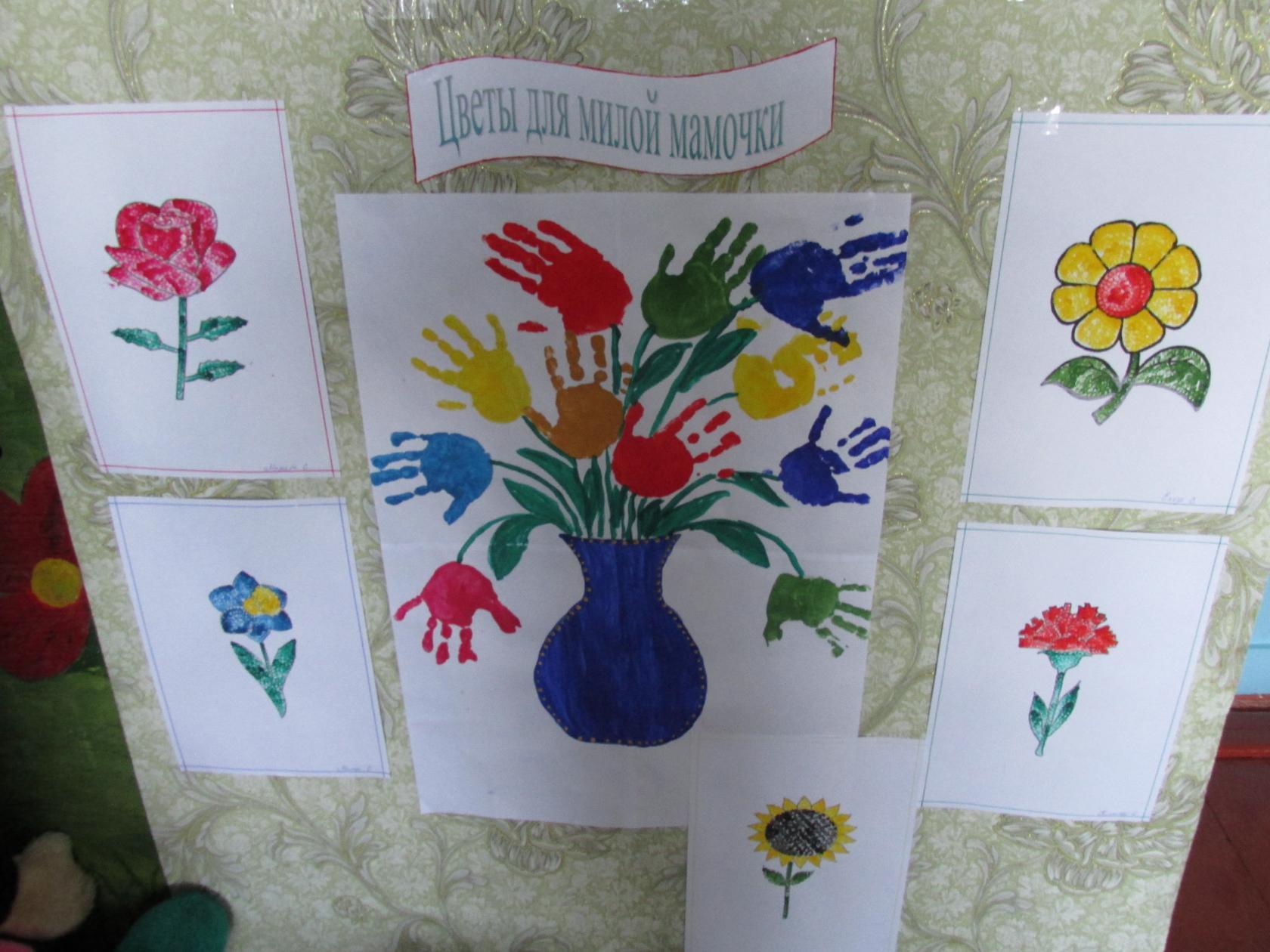 Ведущая: И конечно же хочется наградить всех мам почетными грамотами за участие в конкурсах (вручение грамот) .  